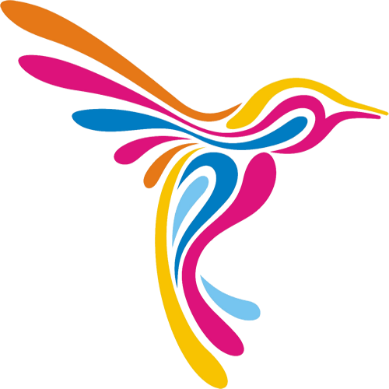 Factuurnummer:XXXXXFactuurdatum:DD-MM-YYYYUw referentie:XXXVervaldatum:DD-MM-YYYYDATUMOMSCHRIJVINGOMSCHRIJVINGAANTALAANTALAANTALAANTALSTUKSPRIJSSTUKSPRIJSSTUKSPRIJSSTUKSPRIJSSTUKSPRIJSBTWTOTAALTOTAALDD-MM-YYYYOmschrijving geleverde artikelOmschrijving geleverde artikel888839,0039,0039,0039,0039,0021%312,00312,00DD-MM-YYYYVerzendkostenVerzendkosten111124,9524,9524,9524,9524,9521%24,9524,95TOTAAL EXCL. BTWTOTAAL EXCL. BTW€ 336,95€ 336,95BTW%BTW%BTW%BTW%OVEROVEROVERBEDRAGBEDRAG0%0%0%0%-----9%9%9%9%-----21%21%21%21%336,95336,95336,95 70,76 70,76TOTAAL BTWTOTAAL BTWTOTAAL BTWTOTAAL BTW€ 70,76TE BETALENTE BETALENTE BETALENTE BETALEN€  407,71€  407,71